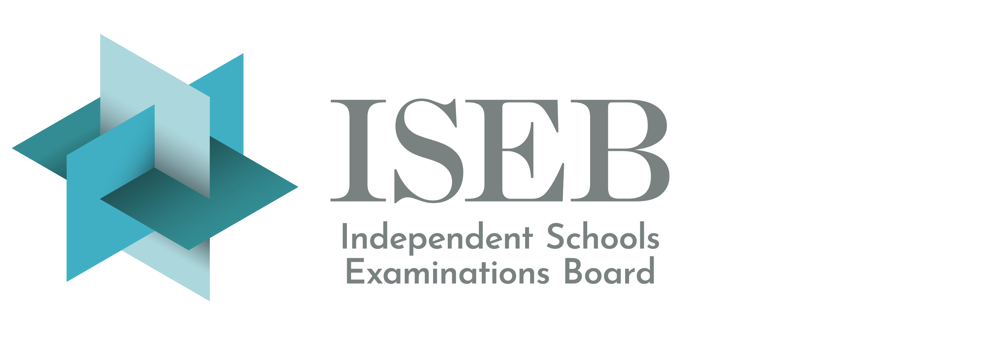 COMMON PRE-TESTSSPECIAL EDUCATIONAL NEEDS AND DISABILITY (SEND) REPORT(to be completed by the current school for the prospective senior school at least two weeks before the tests are scheduled)Name of applicantApplicant date of birthCurrent schoolDetails of the applicant’s special education needs and/or disabilitiesDetails of the applicant’s special education needs and/or disabilitiesDetails of the applicant’s special education needs and/or disabilitiesDate of most recent report from an appropriately qualified assessorDate of most recent report from an appropriately qualified assessorDate of most recent report from an appropriately qualified assessorOther relevant assessments (with dates)Other relevant assessments (with dates)Other relevant assessments (with dates)Details of any support provided in the current setting or ‘normal ways of working’Details of any support provided in the current setting or ‘normal ways of working’Details of any support provided in the current setting or ‘normal ways of working’Adjustments required for the Common Pre-TestsAdjustments required for the Common Pre-TestsAdjustments required for the Common Pre-TestsName of person completing the formName of person completing the formPositionPositionDateDate